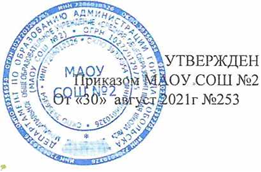 Учебный план платных образовательных услуг СП МАОУ СОШ№2 2021-2022 учебном годуНаименование услугИспользование программы, методики и технологииКоличество занятий в неделюКадровое обеспечение1Умелые ручки«Волшебная палочка»1Винокурова Людмила Николаевнавысшее образование,1 категория2Занятия «Читай-ка» по обучению чтению детей с 5 до 7лет«Абвгдейка» для детей 6-7 лет2Сироткина Татьяна Григорьевнавысшее образование, соответствие занимаемой должности2Занятия «Читай-ка» по обучению чтению детей с 5 до 7лет2Аитова Гузель Яхьевнавысшее образование,1 категория  2Занятия «Читай-ка» по обучению чтению детей с 5 до 7лет«Абвгдейка»Для детей 5-6 лет2Соловьева Вера Владимировнасредне специальное образование,1 категория2Занятия «Читай-ка» по обучению чтению детей с 5 до 7лет«Абвгдейка»Для детей 5-6 лет2Чуписова Ирина Олеговнавысшее образование,1 категория3Обученрие письму детей дошкольного возрастаОбучение письму детей дошкольного возраста для детей 6-7 лет1Коваленко Оксана Анатольевнасредне специальное образование,соответствие занимаемой должности3Обученрие письму детей дошкольного возрастаОбучение письму детей дошкольного возраста для детей 5-7 лет1Киселева Светлана Николаевнасредне специальное, 1 категория4Коррекция устной речи у детей дошкольного возраста(групповые занятия)«Обучалочка»у детей дошкольного возраста1Пачковская Татьяна Васильевна,Учитель –логопед высшее образование, 1 категория